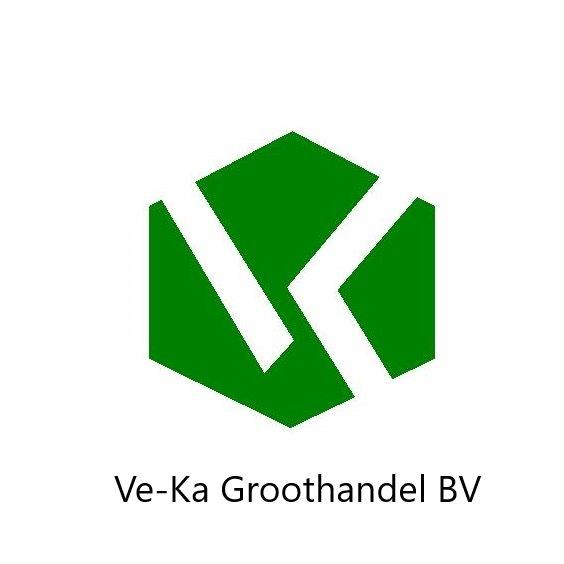 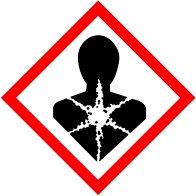 gevaar.KGE 72  WelteH351 verdacht van het veroorzaken van kankerH360 kan het ongeboren kind schaden . Wordt ervan verdacht de vruchtbaarheid te schaden.H362 Kan schadelijk zijn via borstvoedingH372 veroorzaak schade aan de organen bij langdurige of herhaalde  blootstellingP201 Alvorens te gebruiken de speciale aanwijzingen raadplegen.P260 stof/rook/gas/nevel/spuitnevel/damp niet inademenP263 Bij zwangerschap of borstvoeding aanraking vermijdenP264 Na het werken met dit product de blootgestelde gebieden grondig wassenP280 Beschermende handschoenen/beschermende kleding/oogbescherming/gelaats bescherming  dragenP308+P313 Na mogelijke blootstelling arts raadplegen.P314 bij onwel voelen arts raadplegen.. P501 De inhoud en de verpakking verwerken volgens de plaatselijke /nationale /regionale/ internationale voorschriften